Claudie FortinCapacités et Habiletés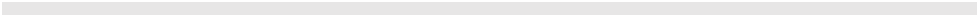 Capacité de travailler sous pressionRapidité d’exécutionCourtoisie et polyvalenceCapacité à agir avec honnêteté, intégrité et loyautéHabiletés linguistiquesLangues parlés et écritesFrançais (Langue maternelle)Anglais (Parfaitement)FormationDiplôme en Gestion hôtelière					         	                              En coursCollège LaSalle, Montréal, Québec  Diplôme d’étude secondaire					         	                                    2014École Secondaire Sieur-de-Coulonge, Mansfield, Québec   Expérience de travailRéceptionniste                                                                                                      Août 2016 à aujourd’huiRésidence Inn MarriottAccueillir les clients de l’hôtelGestion de réservationsTraiter des opérations financièresCaissière et artisan sandwich					                              Mai à Août 2016Tim Hortons, GatineauSatisfaire les clients en offrant un service à la clientèle de qualitéCommuniqué efficacement avec l’équipePréparation de commandes diversesBénévolatPréposée à la cantine scolaire					        Septembre 2013 à Juin 2014ESSC, Fort-Coulonge, QuébecAccueillir et servir des repas nutritifs aux étudiantsEffectuer les dépôts de la caisse à la fin de la journéeEffectuer l’inventaire de la marchandiseConnaissance InformatiqueWordExcelPower PointWindowsInternet et variantesPhotoshopMovie MakerFosseeIntérêtsLectureModeVoyageIl me fera plaisir de vous fournir des références